6 классВсе задания выполняй аккуратно и чётко, чтобы всё было разборчиво.Повтори тональности по квинтовому кругу, запиши в тетрадь, разделив на два столбика (бемольные и диезные тональности): 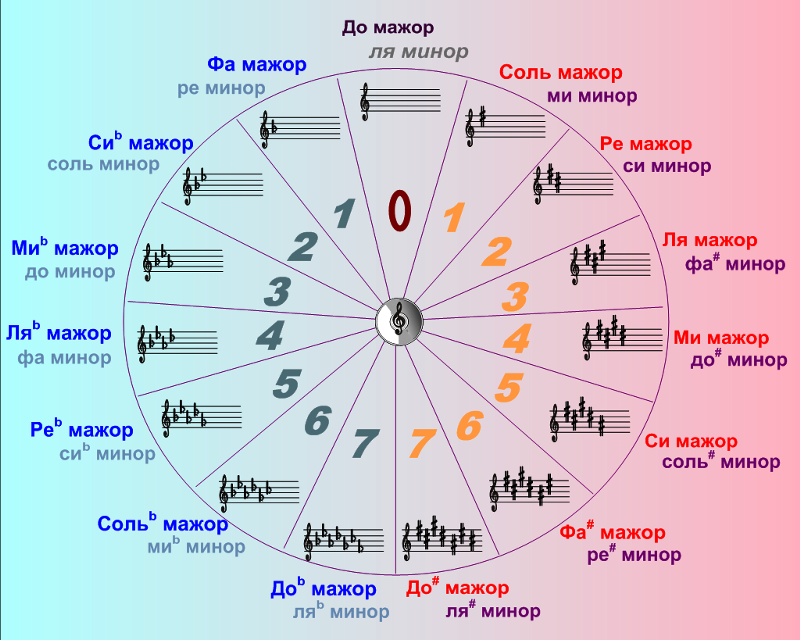 Построй тритоны в тональностях Е (гарм.), d (нат.)Выполни задание 6 на странице 124 от ноты Фа.Играй и пой №21 на стр. 105